MISSISSIPPI VALLEY STATE UNIVERSITYDepartment of Business Administration ProgramBA 203 Computer Applications in Business IFall 2023 - OnlineInstructor: J. Bryant, Ph.D.Office: Building Education Building - #206    Office Phone: 662.254.3909               Email: MVSU CANVASDays, Time and Location of Class Meeting: ONLINEOFFICE HOURS:Office Hours: Tuesday & Thursday: 11:00p.m. – 1:00p.m.; 4:00p.m. -5:00p.m.Monday, Wednesday, & Friday:  10:00a.m. - Noon (Vial Chat or Conference)(By Appointment Only)Required Course Resources: Rutkosky, Roggenkamp, Rutkosky, Benchmark Office 2022 (include textbook and Cirrus Access Code), ISBN# 9798765709641Student Courseware  Internet AccessCANVAS Link: https://mvsu.instructure.com/Cengage link: http://www.cengage.comAcademic Calendar: https://www.mvsu.edu/sites/default/files/mvsu_updated_2022_2023_academic_calendar_v2.pdfSoftware RequirementsMicrosoft Office Suite Catalog Course Description: (3 hrs.)The course prepares students to work with Microsoft Office 2022 in a career setting or for personal use.  Using courseware that incorporates an accelerated, step-by-step, project-based approach to create, edit and format documents and spreadsheets using Word, Excel.Student Learning OutcomesUpon completion of the course, students will be able to:Create, design, and produce professional documents using basic word processing software.Process, manipulate, and represent numeric data using the basic functions of spreadsheet software.Course RequirementsStudents must have basic computer skills, working within Windows system environment, navigating the Internet, and familiarity with E-mail, Excel, and Word processing programs. The first week begins the first day of the term. Students should allow at least 6-8 hours a week to complete the course work.  All assignments MUST be submitted using the appropriate software.Grading Criteria:90 -100 A    80-89 B   70-79 C   60-69 D   59-0 FEvaluation:	Exams and Assignments             60%Midterm Exam   	15%   Comprehensive Final Exam 	25%Grade Appeals:Any student who believes s/he has been graded unfairly during a semester should work actively and positively with me to resolve the matter informally. If the student believes that the grading issue has not been satisfactorily resolved should appeal the grade by following University procedures as outlined in the Student Handbook. When submitting a written complaint regarding grading practices, it is imperative that the student keep copies of supporting documentation (course syllabus, graded assignments, a portfolio of other graded work from the course, including homework, projects, tests, and other assignments, if available).Make-up Policy: To be determined by the instructor.  It is your responsibility to keep up with what you are missing and contact me to discuss when the assignment is to be turned in after receiving an excuse approved by Student Affairs.  If you are given permission to turn in any missing assignments they will be turned in at the end of the semester and the date will be provided to you.  DO NOT send any assignments to my email address.Attendance and Participation Policy: Regular and punctual attendance is required and strongly suggested in all credit generating classes. Students must comply with class attendance policies set by individual faculty members and complete all work required for each course. The classroom door will be locked 15 minutes after class starts once registration has ended.  If you are late you will not be allowed to enter class.When students must be absent from class, they are required to make arrangements satisfactory to the instructor with regard to work missed. When students know in advance that they will be absent from class, instructors should be notified and arrangements made to secure assignments. Students may obtain an official excuse from class from the Office of the Vice President for Student Affairs, due to an emergency (illness, accidents, jury duty, or death in the immediate family) or for attendance at officially-authorized functions and authorized field trips sponsored by the University. Official excuses must be presented to the instructor within seven days from the date of the absence in order for students to make up any work missed.Online Communication:All online communications should be composed with fairness, honesty, and tact. Students MUST use MVSU email to contact me and I will respond within 24 -48 hours with the exception of weekends. Submission of WorkScheduled assignments MUST be completed and successfully submitted by due dates and time. Assignments automatically become unavailable after the due date/time expires. Late submission of assignment will NOT be accepted without an excuse from Student Affairs, no other exceptions will be accepted.**** PLEASE DO NOT EMAIL ME ANY MISSED ASSIGNMENTS IF I DID NOT REQUEST IT BECAUSE IT WILL NOT BE GRADED.Special Needs and Accommodations:Mississippi Valley State University is committed to providing reasonable accommodations for students with a documented disability. If a student has a disability that qualifies under the Americans with Disability Act (ADA) and requires accommodations, he/she should contact the Services for Students with Disability Office to obtain this service. Disabilities covered by the ADA may include learning, physical, psychiatric, vision, hearing, or chronic health disorders. Students who are uncertain if their condition/disability is qualified should contact the SSD Office.
Mrs. Kathy Brownlow/ ADA Coordinator
Social Science Building Office 105 
Phone/e-mail: 662-254-3443, kbrownlow@mvsu.edu.Academic Integrity: All acts of academic dishonesty, including, but not limited to, cheating on exams, plagiarism, internet papers, paraphrasing internet papers, presenting someone else’s work as your own, failing to meet academic and professional requirements, will result in an automatic “F ”. The University’s academic honesty and plagiarism are enforced in this course.NOTE: I will be happy to assist you with any course-related issues during my office hours, and if you are not free during that time, we can arrange an appointment for another time. To be successful in this class you will have to spend time outside of the classroom on the computer and READ, READ, and READ some more.  This class is not about memorizing it is about application practices.CANVAS INFORMATION:Canvas Instructure products support the current and previous major releases of the following browsers: Chrome 102 and 103 Firefox 101 and 102 (Extended Releases are not supported*) Edge 102 and 103 Respondus Lockdown Browser (supporting the latest system requirements) Safari 14 and 15 (Macintosh only) 

You can verify that the browser you are currently using is up to date by using the browser checker tool in the link below. 

https://community.canvaslms.com/t5/Canvas-Basics-Guide/What-are-the-browser-and-computer-requirements-for-Canvas/ta-p/66 Important note: If you need help downloading one of these browsers, The Online and Distance Education Staff will be happy to help you. Submit a helpdesk ticket by emailing DistanceEd@mvsu.edu. Please use your MVSU email address to submit your helpdesk ticket.  You can also receive assistance by calling 662-254-3913 or 662-254-3624.  CENGAGE STUDENT SUPPORT:Support for StudentsStudent Office Hours - Starting August 15th and running through September 7th students will have the ability to get their questions answered regarding registration, pricing, and learn best practices to ensure a successful semester. See below for times offered and the link to join.   The attached flyer contains this same information and can be posted as well.Students will join using the following link at the times listed below: https://info.cengage.com/OfficeHours_Pro-OwensTuesday        1pm – 3pm CST     Wednesday   9am – 11am CST & 5pm – 7pm CSTThursday      1pm – 3pm CSTWe also offer live zoom presentations to show the students how to register and access your course to have a strong start to the semester. We’d love to provide this service to you! Please reply back to us when a good day/time for us to zoom into your classroom and we’ll do our best to accommodate!This is not my image but I thought it would be good for each of you to remember throughout the semester when you are ready to give up.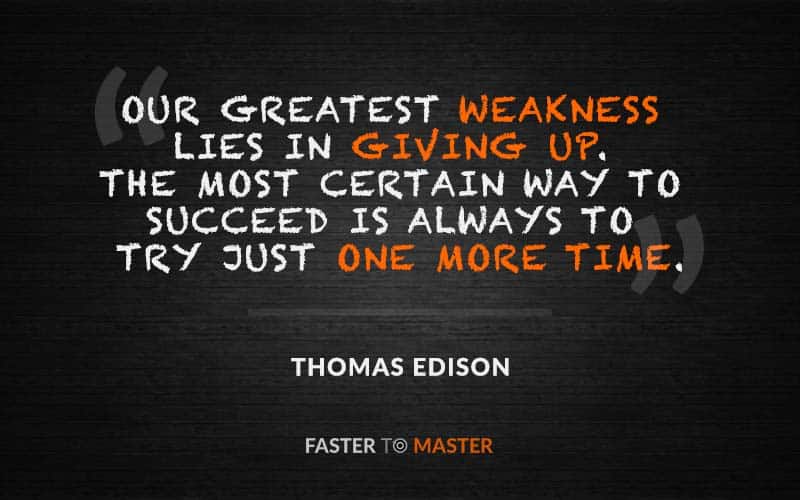 
WeeksChapters/TopicsActivities and Assignments (All Assignments are to be turned in on time.) See Key Index to SNAP Tools and Textbook Tools used for Assignments:TH = Textbook HomeworkCSE = Cirrus Skills ExercisesCPL = Cirrus Practice  LessonsCSC = Cirrus Skills CheckCCT: Cirrus Chapter TestActivities and Assignments (All Assignments are to be turned in on time.) See Key Index to SNAP Tools and Textbook Tools used for Assignments:TH = Textbook HomeworkCSE = Cirrus Skills ExercisesCPL = Cirrus Practice  LessonsCSC = Cirrus Skills CheckCCT: Cirrus Chapter TestDatesWordActivities and Assignments8/21 – 9/9Course OrientationGetting Started with MindTap and SAMGetting Started with File ManagementGetting Started with Microsoft TeamsCA: Cengage Assignment~90 minutes9/11 – 9/179/18 – 9/24Chapter 5: Working with Templates, ThemesChapter 6: Using Mail Merge CA: Textbook Project Word Module 5~ 90 minutes         Training Word Module 5~70 minutes          Exam Word Module 5 ~ 70 minutes          SAM Project 1a Word Module 5 ~ 75 minutes          SAM Project 1b Word Module 5 ~ 75 minutesCA: Textbook Project Word Module 6~ 90 minutes         Training Word Module 6~70 minutes          Exam Word Module 6~ 70 minutes          SAM Project 1a Word Module 6 ~ 75 minutes          SAM Project 1b Word Module 6 ~ 75 minutes9/25 – 10/1Chapter 7: Collaborating with Others and Integrating DataCA: Textbook Project Word Module 7~ 90 minutes         Training Word Module 7~70 minutes          Exam Word Module 7 ~ 70 minutes          SAM Project 1aWord Module 7 ~ 75 minutes           SAM Project 1b Word Module 7 ~ 75 minutesMID-TERM 10/2 - 10/6MID-TERM 10/2 - 10/6MID-TERM 10/2 - 10/6ExcelActivities and Assignments10/9 – 10/2210/23 -11/5Chapter 5: Generating Reports from MultipleChapter 6: Managing Data with Data ToolsCA: Textbook Project Excel Module 5~ 90 minutes         Training Excel Module 5~70 minutes          Exam Excel Module 5 ~ 70 minutes          SAM Project 1a Excel Module 5 ~ 75 minutes          SAM Project 1b Excel Module 5 ~ 75 minutes           SAM Project 1c Excel Module 5 ~ 75 minutesCA: Textbook Project Excel Module 6~ 90 minutes         Training Excel Module 6~70 minutes          Exam Word Module 6 ~ 70 minutes          SAM Project 1a Word Module 6 ~ 75 minutes          SAM Project 1b Word Module 6 ~ 75 minutes          SAM Project 1c Excel Module 6 ~ 75                  minutes11/6 – 11/1910/27 – 12/10Chapter 7: Summarizing Data with PivotTablesChapter 8: Performing What-If AnalysesCA: Textbook Project Word Module 7~ 90 minutes         Training Word Module 7~70 minutes          Exam Word Module 7 ~ 70 minutes          SAM Project 1a Word Module 7 ~ 75 minutes          SAM Project 1b Word Module 7 ~ 75 minutes          SAM Project 1c Excel Module 7 ~ 75             minutesCA: Textbook Project Word Module 8~ 90 minutes         Training Word Module 8~70 minutes          Exam Word Module 8~ 70 minutes          SAM Project 1a Word Module 8 ~ 75 minutes          SAM Project 1b Word Module 8 ~ 75  minutes          SAM Project 1c Excel Module 8 ~ 75 minutesFALL BREAK & THANKSGIVING BREAK 11/20-11/24FALL BREAK & THANKSGIVING BREAK 11/20-11/24FALL BREAK & THANKSGIVING BREAK 11/20-11/24SENIOR FINAL EXAMS12/4 - 12/6SENIOR FINAL EXAMS12/4 - 12/6SENIOR FINAL EXAMS12/4 - 12/6FALL EXAM ~ Comprehensive12/11 – 12/15FALL EXAM ~ Comprehensive12/11 – 12/15FALL EXAM ~ Comprehensive12/11 – 12/15